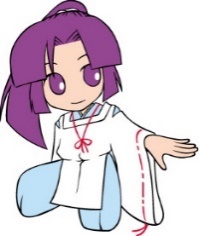 木梨憲武展　Timing-瞬間の光-　2014年から2016年にかけて全国8会場を巡回し大きな話題を呼んだ「木梨憲武展×20years」を契機に、アーティストとして高い評価を受けた木梨憲武は、2018年6月、自らも得意とするストリートカルチャーの発信地イギリス・ロンドンでの個展開催を実現するなど、ますます活躍の場を広げています。本展は、木梨憲武自らがすべての会場で展示方法を決め、会場ごとに雰囲気の違う木梨憲武流の美術展です。時間を見つけては今も作品制作を続け、巡回展中にも新作を追加したり、既存の作品を手直ししたりと展覧会のブラッシュアップに余念がありません。ちいさなお子様から大人の皆様まで、老若男女問わずに笑顔でお楽しみいただけます。すでに観た人も、初めて観る人も楽しめる、ライブのような美術展です。　　　　　　　　　　　　　　　　　　　　　（木梨憲武展公式ＨＰより）１　日　　時　令和３年２月16日（火）～※３月７日（日）　　　　　　　※同展覧会の会期は３月28日までですが、事業対象は７日までです。２　会　　場　京都文化博物館 ４階・３階展示室　　　　　　　〒604-8183　京都市中京区三条高倉３　参加費　入場料については高文連が負担４　募集対象　加盟校に在籍するすべての生徒５　募集人数　125名予定（各校生徒10名、引率１名、これ以上はご相談ください。）６　その他　現在、京都文化博物館は入館予約の必要はありませんが、混雑時は入場規制があります。　※各校担当者様へ：学校内での締切日を設定し、空白部分に書き込んでください。　※高文連事務局への「参加申込書」メール添付データ提出期限は、12月16日（水）午後５時必着です。